Gunpowder Family Supply List 2023-24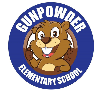 *Please contact Mrs. DeIaco ( ldeiaco@bcps.org ) or Mrs. Cherry ( acherry3@bcps.org ) if we can help with providing school supplies for your child.  KindergartenGrade 1Grade 23 Primary Journals/Composition Books             (dotted lines and space for a picture) 2 Plastic Folder with pockets & brads (red, green)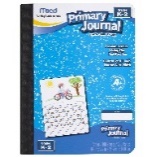 10 Glue sticks**3 Boxes of Crayons**MarkersScissors (Blunt Tip)Pre-Sharpened PencilsErasersHighlightersDry Erase Markers         (Dry Erase Board provided by GES)Pencil BoxHeadphones with Microphone (No Bluetooth headphones or ear buds)Donations:TissuesClorox WipesMagic ErasersGallon Size Sealable BagsSandwich Size Sealable BagsQuart Size Sealable BagsSnack Size Sealable Bags** Please feel free to bring in more of the asterisked items for your child. They use them very quickly and these items are less expensive during Back-to-School shopping time. **4 Primary Journals/Composition Books             (dotted lines and space for a picture) 3 Colored Folders (red, yellow, green)1 Music Folder3 packs of glue sticksCrayons/Colored PencilsMarkersScissorsPre-Sharpened PencilsErasersHighlightersDry Erase Markers         (Dry Erase Board provided by GES)Pencil Box (preferably cloth zip up pouches)Sticky Notes (3x3)Headphones with Microphone (No Bluetooth headphones or ear buds)1 Pack of white index cards (3x5)Donations: TissuesPaper TowelsClorox WipesBaby WipesHand SanitizerGallon Size Sealable BagsSandwich Size Sealable BagsLined Sticky Notes4 Primary Journals/Composition Books             (dotted lines and space for a picture) 2 Plastic Folders (green, yellow)1 Music Folder3 packs of Glue Sticks3 boxes of crayonsColored PencilsMarkersScissorsPrimary PencilsPre-Sharpened PencilsPencil top erasers or Pink ErasersHighlighters10 Dry Erase Markers (black only)Dry Erase eraser        (Dry Erase Board provided by GES)Pencil BoxHeadphones with Microphone (No Bluetooth headphones or ear buds)Oversized Shirt for ArtDonations:TissuesClorox WipesHand SanitizerGallon Size Sealable BagsSandwich Size Sealable BagsSnack Size Sealable BagsGrade 3Grade 4Grade 54 composition books 5 folders (orange, blue, green, purple, red)1 Music folder4 Glue SticksCrayons/Colored PencilsScissors1 Pack of Pre-Sharpened PencilsSmall Pencil Sharpener2 Highlighters4 Dry Erase Markers        (Dry Erase Board provided by GES)Pencil BoxSticky Notes (3x3)Headphones with Microphone (No Bluetooth headphones)Donations/Optional:TissuesClorox WipesWet WipesGallon Size Sealable BagsSandwich Size Sealable Bags3 composition books5 folders (blue, orange, green, red, and any color)Duo – tang folder for Instrumental Music 1 ½ inch binder1 pack of Looseleaf paper1 pack of page protectors4 – 6 Glue Sticks1 Pack of Colored PencilsMarkersScissors2 packs of 20 pencils (No mechanical pencils)Highlighters2 packs of black dry erase markersDry Erase Erasers      (Dry Erase Board provided by GES)Pencil Box (No large boxes)1 Package of Sticky Notes (3x3)Headphones/Ear BudsDonations/Optional:TissuesPaper TowelsClorox WipesBaby WipesGallon Size Sealable BagsSandwich Size Sealable BagsQuart Size Sealable BagsHand SanitizerHand SoapPencil SharpenerEraser Caps & Large Pink EraserPlants5 composition books3 folders1 Pack of Looseleaf Paper1 Pack of Graph Paper4 Glue Sticks1 Pack of 12 Colored PencilsScissors2 Pack of 24 Pre-Sharpened PencilsSmall Pencil SharpenerPink Rectangle ErasersRed/Blue Pen2 Highlighters4 Dry erase markers        (Dry Erase Board provided by GES)Dry Erase EraserPencil Box or Cloth Zip Up PouchSticky Notes (3x3)Computer MouseHeadphones/Ear BudsDonations/OptionalTissuesPaper TowelsClorox WipesGallon Size Sealable BagsSandwich Size Sealable BagsHand Sanitizer